LEMBAR HASIL PENILAIAN SEJAWAT SEBIDANG ATAU PEER REVIEWKARYA ILMIAH : BUKUHasil Penilaian Validasi:Hasil Peer Review Penilai I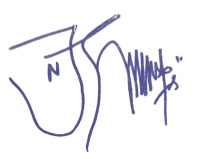 Dr. Nafiah, S.Pd.I., M.PdNIDN. 0723128403NIDN			: 0723128403Unit kerja		: Universitas Nahdlatul Ulama SurabayaBidang Ilmu		: PGSDJabatan Akademik	: Lektor – III/dPendidikan Terakhir	: S3 LEMBAR HASIL PENILAIAN SEJAWAT SEBIDANG ATAU PEER REVIEWKARYA ILMIAH : BUKUHasil Penilaian Validasi:Hasil Peer Review Penilai II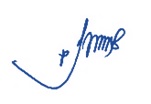 Pance Mariati, S.Pd., M.SnNIDN. 0726038802NIDN			: 0726038802Unit kerja		: Universitas Nahdlatul Ulama SurabayaBidang Ilmu		: PGSDJabatan Akademik	: Lektor – III/cPendidikan Terakhir	: S2 REKAPITULASI HASIL PENILAIAN SEJAWAT SEBIDANGATAU PEER REVIEWKARYA ILMIAH BUKUAtas nama : Emy Yunita Rahma Pratiwi, M.Pd.Judul Buku :Pendidikan Kewarganegaraan Untuk Perguruan TinggiPendidikan Kewarganegaraan Untuk Perguruan TinggiPendidikan Kewarganegaraan Untuk Perguruan TinggiJumlah Penulis:18 Orang18 Orang18 OrangNama Pengusul:Ali Akbar, S.Pd.I, M.Pd; Tasdin Tahrim, S. Pd., M.Pd; Emy Yunita Rahma Pratiwi, M.Pd; Mutiara Nurmanita, S.Pd., M.Pd; Jepri Utomo, S.Pd.,M.Pd; Ibadurrahman.,S.Pd.,M.Pd; Abdul Hafid, S.Pd., M.Pd; Novitasari, M.Pd; Konstantinus Dua Dhiu, SH.,M.Pd; Minar Trisnawati Tobing, M.Pd; Prisko Yanuarius Djawaria Pare, SH.,MH; Dr. Yeyen Subandi, S.IP., M.A; Ni Putu Rai Yuliartini, S.H., M.H; Syan Rosyid Adiwinata,S.E.,M.Han; Dr. Dewa Gede
Sudika Mangku, S.H., LL.M; Rio Razab Isdendi, M.Pd; Inayatul Mutmainnah, S.Sos., M.SiAli Akbar, S.Pd.I, M.Pd; Tasdin Tahrim, S. Pd., M.Pd; Emy Yunita Rahma Pratiwi, M.Pd; Mutiara Nurmanita, S.Pd., M.Pd; Jepri Utomo, S.Pd.,M.Pd; Ibadurrahman.,S.Pd.,M.Pd; Abdul Hafid, S.Pd., M.Pd; Novitasari, M.Pd; Konstantinus Dua Dhiu, SH.,M.Pd; Minar Trisnawati Tobing, M.Pd; Prisko Yanuarius Djawaria Pare, SH.,MH; Dr. Yeyen Subandi, S.IP., M.A; Ni Putu Rai Yuliartini, S.H., M.H; Syan Rosyid Adiwinata,S.E.,M.Han; Dr. Dewa Gede
Sudika Mangku, S.H., LL.M; Rio Razab Isdendi, M.Pd; Inayatul Mutmainnah, S.Sos., M.SiAli Akbar, S.Pd.I, M.Pd; Tasdin Tahrim, S. Pd., M.Pd; Emy Yunita Rahma Pratiwi, M.Pd; Mutiara Nurmanita, S.Pd., M.Pd; Jepri Utomo, S.Pd.,M.Pd; Ibadurrahman.,S.Pd.,M.Pd; Abdul Hafid, S.Pd., M.Pd; Novitasari, M.Pd; Konstantinus Dua Dhiu, SH.,M.Pd; Minar Trisnawati Tobing, M.Pd; Prisko Yanuarius Djawaria Pare, SH.,MH; Dr. Yeyen Subandi, S.IP., M.A; Ni Putu Rai Yuliartini, S.H., M.H; Syan Rosyid Adiwinata,S.E.,M.Han; Dr. Dewa Gede
Sudika Mangku, S.H., LL.M; Rio Razab Isdendi, M.Pd; Inayatul Mutmainnah, S.Sos., M.SiStatus Pengusul:Penulis KetigaPenulis KetigaPenulis KetigaIdentitas Jurnal Ilmiah:Nama ISBN:978-623-5722-71-9Edisi:1Tahun Terbit:Juni 2022 Penerbit:Yayasan Penerbit Muhammad ZainiAnggota IKAPI (026/DIA/2012)Jumlah Halaman:322 HalamanAlamat Repository:https://drive.google.com/file/d/1Ay3p0HsyrGYhWLJvZjPrem7Oel8v8Sbc/view?usp=sharingKategori Publikasi Buku Ilmiah (beri √ pada kategori yang tepat):Buku ReferensiKategori Publikasi Buku Ilmiah (beri √ pada kategori yang tepat):Buku MonografKategori Publikasi Buku Ilmiah (beri √ pada kategori yang tepat):Book Chapter InternasionalKategori Publikasi Buku Ilmiah (beri √ pada kategori yang tepat):√Book Chapter NasionalNoAspekUraian/Komentar Penilaian1Indikasi PlagiasiTidak ada indikasi plagiasi, hasil turnitin 13 %2LinieritasMasih sesuai dengan keilmuan penulis, tentang pendidikanKomponen Yang DinilaiNilai Maksimal Jurnal IlmiahNilai Maksimal Jurnal IlmiahNilai Maksimal Jurnal IlmiahNilai Maksimal Jurnal IlmiahNilai Maksimal Jurnal IlmiahNilai Akhir Yang DiperolehKomponen Yang DinilaiBuku ReferensiBuku ReferensiBuku MonografBook Chapter InternasionalBook Chapter NasionalNilai Akhir Yang DiperolehKelengkapan	dan kesesuaian unsur isi buku (10%)11Ruang lingkup dan kedalaman pembahasan (30%)33Kecukupan dan kemutakhiran data/informasi danmetodologi (30%)32,5Kelengkapan unsur dan kualitas Penerbit (30%)33Total = (100%)109,5Kontribusi pengusul : 2,2% x 9,5 = 0,20Kontribusi pengusul : 2,2% x 9,5 = 0,20Kontribusi pengusul : 2,2% x 9,5 = 0,20Kontribusi pengusul : 2,2% x 9,5 = 0,20Kontribusi pengusul : 2,2% x 9,5 = 0,20Kontribusi pengusul : 2,2% x 9,5 = 0,20Kontribusi pengusul : 2,2% x 9,5 = 0,20Komentar/ Ulasan Peer Review :Komentar/ Ulasan Peer Review :Komentar/ Ulasan Peer Review :Komentar/ Ulasan Peer Review :Komentar/ Ulasan Peer Review :Komentar/ Ulasan Peer Review :Komentar/ Ulasan Peer Review :Kelengkapan kesesuaian unsurKelengkapan kesesuaian unsur Unsur isi buku sudah sesuai  Unsur isi buku sudah sesuai  Unsur isi buku sudah sesuai  Unsur isi buku sudah sesuai  Unsur isi buku sudah sesuai Ruang lingkup dan kedalaman pembahasanRuang lingkup dan kedalaman pembahasan Pembahasan sudah jelas dan mendalam tentang pendidikan kewarganegaraan PT Pembahasan sudah jelas dan mendalam tentang pendidikan kewarganegaraan PT Pembahasan sudah jelas dan mendalam tentang pendidikan kewarganegaraan PT Pembahasan sudah jelas dan mendalam tentang pendidikan kewarganegaraan PT Pembahasan sudah jelas dan mendalam tentang pendidikan kewarganegaraan PTKecukupan dan kemutakhiran data/informasi dan metodologiKecukupan dan kemutakhiran data/informasi dan metodologi Kemutakhiran data sudah baik Kemutakhiran data sudah baik Kemutakhiran data sudah baik Kemutakhiran data sudah baik Kemutakhiran data sudah baikKelengkapan unsur dan kualitas PenerbitKelengkapan unsur dan kualitas Penerbit Kualitas penerbit baik dan sudah ter ISBN  Kualitas penerbit baik dan sudah ter ISBN  Kualitas penerbit baik dan sudah ter ISBN  Kualitas penerbit baik dan sudah ter ISBN  Kualitas penerbit baik dan sudah ter ISBN Judul Buku :Pendidikan Kewarganegaraan Untuk Perguruan TinggiPendidikan Kewarganegaraan Untuk Perguruan TinggiPendidikan Kewarganegaraan Untuk Perguruan TinggiJumlah Penulis:18 Orang18 Orang18 OrangNama Pengusul:Ali Akbar, S.Pd.I, M.Pd; Tasdin Tahrim, S. Pd., M.Pd; Emy Yunita Rahma Pratiwi, M.Pd; Mutiara Nurmanita, S.Pd., M.Pd; Jepri Utomo, S.Pd.,M.Pd; Ibadurrahman.,S.Pd.,M.Pd; Abdul Hafid, S.Pd., M.Pd; Novitasari, M.Pd; Konstantinus Dua Dhiu, SH.,M.Pd; Minar Trisnawati Tobing, M.Pd; Prisko Yanuarius Djawaria Pare, SH.,MH; Dr. Yeyen Subandi, S.IP., M.A; Ni Putu Rai Yuliartini, S.H., M.H; Syan Rosyid Adiwinata,S.E.,M.Han; Dr. Dewa Gede
Sudika Mangku, S.H., LL.M; Rio Razab Isdendi, M.Pd; Inayatul Mutmainnah, S.Sos., M.SiAli Akbar, S.Pd.I, M.Pd; Tasdin Tahrim, S. Pd., M.Pd; Emy Yunita Rahma Pratiwi, M.Pd; Mutiara Nurmanita, S.Pd., M.Pd; Jepri Utomo, S.Pd.,M.Pd; Ibadurrahman.,S.Pd.,M.Pd; Abdul Hafid, S.Pd., M.Pd; Novitasari, M.Pd; Konstantinus Dua Dhiu, SH.,M.Pd; Minar Trisnawati Tobing, M.Pd; Prisko Yanuarius Djawaria Pare, SH.,MH; Dr. Yeyen Subandi, S.IP., M.A; Ni Putu Rai Yuliartini, S.H., M.H; Syan Rosyid Adiwinata,S.E.,M.Han; Dr. Dewa Gede
Sudika Mangku, S.H., LL.M; Rio Razab Isdendi, M.Pd; Inayatul Mutmainnah, S.Sos., M.SiAli Akbar, S.Pd.I, M.Pd; Tasdin Tahrim, S. Pd., M.Pd; Emy Yunita Rahma Pratiwi, M.Pd; Mutiara Nurmanita, S.Pd., M.Pd; Jepri Utomo, S.Pd.,M.Pd; Ibadurrahman.,S.Pd.,M.Pd; Abdul Hafid, S.Pd., M.Pd; Novitasari, M.Pd; Konstantinus Dua Dhiu, SH.,M.Pd; Minar Trisnawati Tobing, M.Pd; Prisko Yanuarius Djawaria Pare, SH.,MH; Dr. Yeyen Subandi, S.IP., M.A; Ni Putu Rai Yuliartini, S.H., M.H; Syan Rosyid Adiwinata,S.E.,M.Han; Dr. Dewa Gede
Sudika Mangku, S.H., LL.M; Rio Razab Isdendi, M.Pd; Inayatul Mutmainnah, S.Sos., M.SiStatus Pengusul:Penulis KetigaPenulis KetigaPenulis KetigaIdentitas Jurnal Ilmiah:Nama ISBN:978-623-5722-71-9Edisi:1Tahun Terbit:Juni 2022 Penerbit:Yayasan Penerbit Muhammad ZainiAnggota IKAPI (026/DIA/2012)Jumlah Halaman:322 HalamanAlamat Repository:https://drive.google.com/file/d/1Ay3p0HsyrGYhWLJvZjPrem7Oel8v8Sbc/view?usp=sharingKategori Publikasi Buku Ilmiah (beri √ pada kategori yang tepat):Buku ReferensiKategori Publikasi Buku Ilmiah (beri √ pada kategori yang tepat):Buku MonografKategori Publikasi Buku Ilmiah (beri √ pada kategori yang tepat):Book Chapter InternasionalKategori Publikasi Buku Ilmiah (beri √ pada kategori yang tepat):√Book Chapter NasionalNoAspekUraian/Komentar Penilaian1Indikasi PlagiasiTidak ada, hasil turnitin 13 %2LinieritasMasih sesuai dengan keilmuan penulisKomponen Yang DinilaiNilai Maksimal Jurnal IlmiahNilai Maksimal Jurnal IlmiahNilai Maksimal Jurnal IlmiahNilai Maksimal Jurnal IlmiahNilai Maksimal Jurnal IlmiahNilai Akhir Yang DiperolehKomponen Yang DinilaiBuku ReferensiBuku ReferensiBuku MonografBook Chapter InternasionalBook Chapter NasionalNilai Akhir Yang DiperolehKelengkapan	dan kesesuaian unsur isi buku (10%)11Ruang lingkup dan kedalaman pembahasan (30%)32,5Kecukupan dan kemutakhiran data/informasi danmetodologi (30%)32,5Kelengkapan unsur dan kualitas Penerbit (30%)33Total = (100%)109Kontribusi pengusul : 2,2% x 9 = 0,19Kontribusi pengusul : 2,2% x 9 = 0,19Kontribusi pengusul : 2,2% x 9 = 0,19Kontribusi pengusul : 2,2% x 9 = 0,19Kontribusi pengusul : 2,2% x 9 = 0,19Kontribusi pengusul : 2,2% x 9 = 0,19Kontribusi pengusul : 2,2% x 9 = 0,19Komentar/ Ulasan Peer Review :Komentar/ Ulasan Peer Review :Komentar/ Ulasan Peer Review :Komentar/ Ulasan Peer Review :Komentar/ Ulasan Peer Review :Komentar/ Ulasan Peer Review :Komentar/ Ulasan Peer Review :Kelengkapan kesesuaian unsurKelengkapan kesesuaian unsur Unsur isi buku sudah sesuai  Unsur isi buku sudah sesuai  Unsur isi buku sudah sesuai  Unsur isi buku sudah sesuai  Unsur isi buku sudah sesuai Ruang lingkup dan kedalaman pembahasanRuang lingkup dan kedalaman pembahasan Pembahasan jelas dan mendalam tentang topik yang diangkat Pembahasan jelas dan mendalam tentang topik yang diangkat Pembahasan jelas dan mendalam tentang topik yang diangkat Pembahasan jelas dan mendalam tentang topik yang diangkat Pembahasan jelas dan mendalam tentang topik yang diangkatKecukupan dan kemutakhiran data/informasi dan metodologiKecukupan dan kemutakhiran data/informasi dan metodologi Kemutakhiran data sudah baik Kemutakhiran data sudah baik Kemutakhiran data sudah baik Kemutakhiran data sudah baik Kemutakhiran data sudah baikKelengkapan unsur dan kualitas PenerbitKelengkapan unsur dan kualitas Penerbit Kualitas penerbit baik dan sudah ter ISBN  Kualitas penerbit baik dan sudah ter ISBN  Kualitas penerbit baik dan sudah ter ISBN  Kualitas penerbit baik dan sudah ter ISBN  Kualitas penerbit baik dan sudah ter ISBN JUDUL KARYA ILMIAHPENILAIPENILAIJUMLAH RATA-RATAJUDUL KARYA ILMIAHIIIJUMLAH RATA-RATAPendidikan Kewarganegaraan Untuk Perguruan Tinggi0,200,190,19Penilai IDr. Nafiah, S.Pd.I., M.PdNIDN. 0723128403Penilai 2Pance Mariati, S.Pd., M.SnNIDN. 0726038802